Lesson 1 Homework PracticeIntegers and Absolute ValueWrite an integer for each situation.1.  a profit of $12                                                    2.  1,440 feet below sea level3.  22°F below zero                                                 4.  a gain of 31 yardsGraph each set of integers on a number line.5.  {–5, 0, 5}                                                             6.  {–3, –2, 1, –4}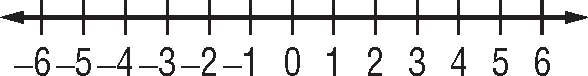 Evaluate each expression.7.  | –11 |                                         8.  | –5 | + 8                                   9.  | –4 | – | –4 |10.  |12 | ÷ 2 × | –5 |                   11.  | –4 | + 7 – | 3 |                     12.  9 + | –6 | ÷ | –3 |13.  HEALTH  A veterinarian recommends that a St. Bernard lose weight.Write an integer to describe the dog losing 25 pounds.14.  GEOGRAPHY  Mount Kilimanjaro is the highest peak in Africa. Write an integer to represent the elevation of Mount Kilimanjaro at 5,895 meters above sea level.15.  ECONOMY  Gasoline prices occasionally fluctuate during a two-month period of time. Prices increased 34 cents per gallon during the month of April and decreased 17 cents per gallon during the month of May. Which situation has the greater absolute value? Explain.